Qualification Rules of Combination and Unit ContentOpen Awards Qualification UnitOpen AwardsQualification UnitThis unit forms part of a regulated qualification. Click here to view qualifications. Open Awards                    Qualification Unit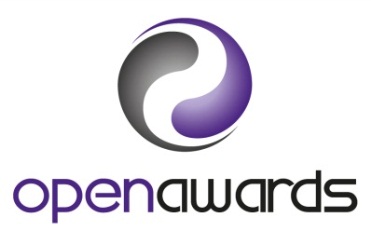 This unit forms part of a regulated qualification. Click here to view qualifications. Open Awards                    Qualification UnitThis unit forms part of a regulated qualification. Click here to view qualifications. 1QUALIFICATION TITLE  GCR E2.1Open Awards Level 3 Certificate in Supporting the Needs of Individuals who Identify as Lesbian, Gay, Bisexual and Transgender (LGBT)Open Awards Level 3 Certificate in Supporting the Needs of Individuals who Identify as Lesbian, Gay, Bisexual and Transgender (LGBT)2RULES OF COMBINATIONRULES OF COMBINATIONCredit Value of the Qualification:Credit Value of the Qualification:24Minimum Credits to be achieved at the Level of the Qualification:Minimum Credits to be achieved at the Level of the Qualification:24Mandatory Units A:Mandatory Units A:243QUALIFICATION UNITSGCR: D6.1, E3.2, E4.1, E4.2, E8.1, E8.2QAC CodeUnit NameCredit ValueLevelGLH1st Reader2nd ReaderMandatory Group AMandatory Group AMandatory Group AMandatory Group AMandatory Group AUnit 1LGBTQ History and Cultural Awareness6318Unit 2LGBTQ Equality Legislation6318Unit 3Awareness of Sexual Orientation6318Unit 4LGBTQ Rights in the Provision of Goods and Services including Employment63185Total Qualification TimeGCR E7.1, E7.2, E7.3, E8.1, E8.2Total Qualification TimeGCR E7.1, E7.2, E7.3, E8.1, E8.2TQTTQT240Minimum GLH:Minimum GLH:6Method of AssessmentPortfolio of Evidence, including:Written assignmentsEssay style questionsProfessional discussionsCase studiesPresentationsPortfolio of Evidence, including:Written assignmentsEssay style questionsProfessional discussionsCase studiesPresentations1Unit DetailsUnit Title:History and Cultural AwarenessUnit Reference Number:Unit 1Level:3Credit Value:6Minimum GLH:182Learning Outcomes and CriteriaLearning Outcome (The Learner will):	Assessment Criterion (The Learner can):Learning Outcome (The Learner will):	Assessment Criterion (The Learner can):1. Understand key moments in LGBTQ history Identify key dates in LGBTQ history1. Understand key moments in LGBTQ history1.2	Describe the cause and effect of key moments in LGBTQ history1. Understand key moments in LGBTQ history1.3	Critically evaluate key moments in LGBTQ history2. Understand LGBTQ cultural history.2.1	Evaluate cultural differences between LGBTQ and non-LGBTQ communities, including Indicative ContentAC 2.1 The evaluation should include analysis of: LanguageFilm & TelevisionMusicClub CultureDragEmployment1Unit DetailsUnit Title:LGBTQ Equality Legislation Unit Reference Number:Unit 2Level:3Credit Value:6Minimum GLH:182Learning Outcomes and Criteria Learning Outcome (The Learner will):Learning Outcome (The Learner will):Assessment Criterion (The Learner can):Assessment Criterion (The Learner can):1. Understand legislation relevant to LGBTQ1.1Identify legislation which relates to LGBTQ 1. Understand legislation relevant to LGBTQ1.2Describe government policy in relation to LGBTQ1. Understand legislation relevant to LGBTQ1.3Identify key organisations that monitor the implementation of LGBTQ policy and legislation1. Understand legislation relevant to LGBTQ1.4Critically evaluate key aspects of LGBT legislation introduced in the past ten years2.Understand the impact of key LGBTQ equality champions in the introduction of equality legislation2.1Describe the impact of key equality champions in introducing equality legislation2.Understand the impact of key LGBTQ equality champions in the introduction of equality legislation2.2 Describe the impact HIV/Aids had on changing equality legislation2.Understand the impact of key LGBTQ equality champions in the introduction of equality legislation2.3Critically evaluate Clause 282.Understand the impact of key LGBTQ equality champions in the introduction of equality legislation2.4Evaluate UK LGBTQ legislation in relation to two other EU nations2.Understand the impact of key LGBTQ equality champions in the introduction of equality legislation2.5Identify nations where homosexuality is illegal2.Understand the impact of key LGBTQ equality champions in the introduction of equality legislation2.6Describe a range of penalties for homosexuality worldwide1Unit DetailsUnit Title:Awareness of Sexual OrientationUnit Reference Number:Unit 3Level:3Credit Value:6Minimum GLH:182Learning Outcomes and Criteria Learning Outcome (The Learner will):Learning Outcome (The Learner will):Assessment Criterion (The Learner can):Assessment Criterion (The Learner can):1. Understand theory of sexual orientation relevant to LGBTQ1.1Identify key theories on sexualorientation in regards to LGBT1. Understand theory of sexual orientation relevant to LGBTQ1.2Critically evaluate key theories onsexuality in regards to LGBT1. Understand theory of sexual orientation relevant to LGBTQ1.3Identify key differences betweensexuality and sexual orientation 2.Understand sexuality relevant to individual groups2.1Describe the sexuality/ orientation of gay men2.Understand sexuality relevant to individual groups2.2Describe the sexuality/ orientation of lesbian women2.Understand sexuality relevant to individual groups2.3Describe the sexuality/ orientation of Bi-sexual individuals 2.Understand sexuality relevant to individual groups3.1Describe the sexuality/ orientation oftrans-gender individuals 1Unit DetailsUnit Title:LGBTQ Rights in the Provision of Goods and Services including EmploymentUnit Reference Number:Unit 4Level:3Credit Value:6Minimum GLH:182Learning Outcomes and Criteria Learning Outcome (The Learner will):Learning Outcome (The Learner will):Assessment Criterion (The Learner can):Assessment Criterion (The Learner can):1. Understand Homophobia1.1Identify key language in homophobia1. Understand Homophobia1.2Analyse institutionalised homophobia1. Understand Homophobia1.3Evaluate society’s views on same sex marriage1. Understand Homophobia1.4Evaluate society’s views on same sex adoption1. Understand Homophobia1.5Evaluate society’s views on age of consent.2.Understand LGBTQ equality in provision of services/employment2.1Analyse the benefits LGBTQ data collection by organisations2.Understand LGBTQ equality in provision of services/employment2.2Evaluate LGBTQ policies and legal requirements within your own workplace2.Understand LGBTQ equality in provision of services/employment2.3Describe positive discrimination in the workplace2.Understand LGBTQ equality in provision of services/employment2.4Evaluate hate crimes against LGBTQ in England3.Understand how to progress LGBT rights3.1Evaluate the impact of positive LGBT roles models:a)  in sportsb)  in mediac)  in politics()  in industry